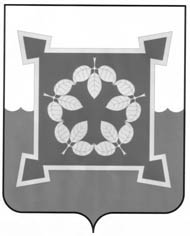 СОБРАНИЕ ДЕПУТАТОВ  ЧЕБАРКУЛЬСКОГО ГОРОДСКОГО ОКРУГА V СОЗЫВАЧелябинской областиРЕШЕНИЕот  «____»  _____________  2019 г. № _____                    г. ЧебаркульВ соответствии с Федеральным  законом  от 06.10.2003 г. № 131-ФЗ «Об общих принципах организации местного самоуправления», руководствуясь пунктом 3 постановления Законодательного собрания Челябинской области от 30.11.2004 г. № 1523 «О Законе Челябинской области «О библиотечном деле в Челябинской области», ст. 26 Устава Чебаркульского городского округа, Собрание депутатов Чебаркульского городского округа,РЕШАЕТ:Утвердить «Положение о библиотечном деле в Чебаркульском городском округе»  (приложение).2. Настоящее Решение «Об утверждении Положения о библиотечном деле в  Чебаркульском  городском округе» подлежит опубликованию (обнародованию) в установленном порядке, вступает в законную силу с момента опубликования и распространяет своё действие  на правоотношения, возникшие с 01 января 2019 года.3. Контроль исполнения настоящего Решения возложить на постоянную депутатскую комиссию по социальной и молодежной политике, физической культуре и спорту   (Локтев А.Е.).Председатель Собрания депутатовЧебаркульского городского округа					         С.М. СтаростинИсполняющий обязанности главыЧебаркульского городского округа					     С.А. ВиноградоваОб утверждении Положения о библиотечном деле в  Чебаркульском  городском округе